King Street Primary & Pre - SchoolHigh Grange Road SpennymoorCounty DurhamDL16 6RA                                                                                                                                         Telephone: (01388) 816078Email: kingstreet@durhamlearning.net         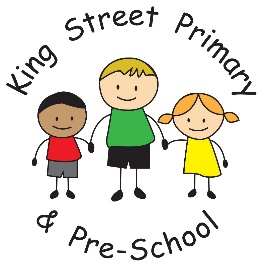 											05.07.19Dear Parent /carerWe are now getting very close to the end of term and the children are excited. We still however, have lots going on to keep them busy. Our International fortnight is going down well and we have a huge array of activities going on. I have seen painting, cooking, dancing, drumming, learning Russian and research topics about different places. It is definitely something we would do again and if you feel you can offer any knowledge and skills we would still love to hear from you. Thank you for all of the donations of bottles and chocolate- our tombola stalls are going to look very full. We certainly have a huge amount of prizes so don’t forget to come along to the Fayre on 11th July at 3pm to have a go. We will also have food stalls, a raffle and some activities from Real Adventure. I hope the weather stays fine.The weather this weekend looks good for the Gala and I know many of you are eagerly awaiting the day- some people have their costumes ready and I know the children are excited. I would like to say a big thank you to Miss Lowery who has lead the organisation of this event for the school and has made a huge effort to ensure the children have a great day.On Monday 8th July our children will be spending the morning with their new class teacher, getting to know each other and looking at the topics for the year ahead. This morning is always a lovely event and is a very relaxed atmosphere. It allows the children to ask any questions they have and to experience their new classroom environment. Our year 6 children will be with Miss Bell for the morning as they have already taken part in their transition to secondary. As the end of term approaches teachers will be beginning to collect in the children’s reading books. This is so we can ensure they are re organised ready for September when the new class teacher will allocate a new book. It ensures that no books are lost at home over the holidays as replacing them can become very expensive. We would appreciate you encouraging your child to check in their bedrooms for any additional books they may have brought home over the year. This way the children will have a wider choice of books to choose from in September. We do also have a bank of clothing which we keep in school as spare clothes if anyone would like items to see them through the last couple of weeks. By this time of year we recognise children chew holes in their sleeves, have holes in the knee of trousers and have scuffed the front of shoes. If it is of any use we have plenty to go round and have no problem sharing these with you. Just ask at the office. Finally, end of year school reports will be issued to parents on Friday 12th July. We do not have an official parents evening at this point in the year as the report is very comprehensive and should give you the information you require. However, if you do have any questions about the report or you need additional information there will be the opportunity to make an appointment directly with the class teacher in the last week of term. If you require a second copy of the report for a parent who does not reside at the home address please ensure we have these details and we can organise for an additional copy to be sent out.  If you have any questions, queries or concerns please do not hesitate to contact us. Yours SincerelyJ BromleyHead teacher